2019年普通高等学校招生全国统一考试数  学（理）（北京卷）本试卷共5页，150分。考试时长120分钟。考生务必将答案答在答题卡上，在试卷上作答无效。考试结束后，将本试卷和答题卡一并交回。第一部分（选择题   共40分）一、选择题共8小题，每小题5分，共40分。在每小题列出的四个选项中，选出符合题目要求的一项。（1）已知复数z=2+i，则（A）	（B）	（C）3	（D）5（2）执行如图所示的程序框图，输出的s值为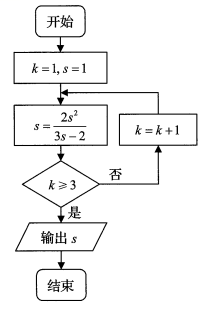 （A）1 	 （B）2	（C）3	 （D）4（3）已知直线l的参数方程为（t为参数），则点（1，0）到直线l的距离是（A） 	（B） 	（C） 	（D） （4）已知椭圆（a＞b＞0）的离心率为，则（A）a2=2b2	（B）3a2=4b2	（C）a=2b	（D）3a=4b（5）若x，y满足，且y≥−1，则3x+y的最大值为（A）−7	（B）1	（C）5	（D）7（6）在天文学中，天体的明暗程度可以用星等或亮度来描述．两颗星的星等与亮度满足m2−m1=lg，其中星等为mk的星的亮度为Ek（k=1，2）．已知太阳的星等是−26.7，天狼星的星等是−1.45，则太阳与天狼星的亮度的比值为（A）1010.1 	（B）10.1	（C）lg10.1   	（D）10−10.1（7）设点A，B，C不共线，则“与的夹角为锐角”是“”的（A）充分而不必要条件	（B）必要而不充分条件（C）充分必要条件		（D）既不充分也不必要条件（8）数学中有许多形状优美、寓意美好的曲线，曲线C：就是其中之一（如图）．给出下列三个结论：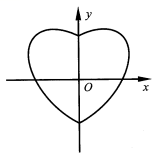 ①曲线C恰好经过6个整点（即横、纵坐标均为整数的点）；②曲线C上任意一点到原点的距离都不超过；③曲线C所围成的“心形”区域的面积小于3．其中，所有正确结论的序号是（A）①	（B）②	（C）①②	（D）①②③第二部分（非选择题    共110分）二、填空题共6小题，每小题5分，共30分。（9）函数f（x）=sin22x的最小正周期是__________．（10）设等差数列{an}的前n项和为Sn，若a2=−3，S5=−10，则a5=__________，Sn的最小值为__________．（11）某几何体是由一个正方体去掉一个四棱柱所得，其三视图如图所示．如果网格纸上小正方形的边长为1，那么该几何体的体积为__________．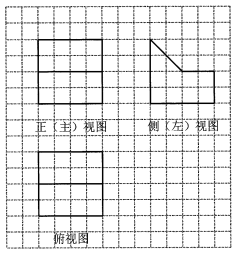 （12）已知l，m是平面外的两条不同直线．给出下列三个论断：①l⊥m；	②m∥；		③l⊥．以其中的两个论断作为条件，余下的一个论断作为结论，写出一个正确的命题：__________．（13）设函数f（x）=ex+ae−x（a为常数）．若f（x）为奇函数，则a=________；若f（x）是R上的增函数，则a的取值范围是___________．（14）李明自主创业，在网上经营一家水果店，销售的水果中有草莓、京白梨、西瓜、桃，价格依次为60元/盒、65元/盒、80元/盒、90元/盒．为增加销量，李明对这四种水果进行促销：一次购买水果的总价达到120元，顾客就少付x元．每笔订单顾客网上支付成功后，李明会得到支付款的80%．①当x=10时，顾客一次购买草莓和西瓜各1盒，需要支付__________元；②在促销活动中，为保证李明每笔订单得到的金额均不低于促销前总价的七折，则x的最大值为__________．三、解答题共6小题，共80分。解答应写出文字说明，演算步骤或证明过程。（15）（本小题13分）在△ABC中，a=3，b−c=2，cosB=．（Ⅰ）求b，c的值；（Ⅱ）求sin（B–C）的值．（16）（本小题14分）如图，在四棱锥P–ABCD中，PA⊥平面ABCD，AD⊥CD，AD∥BC，PA=AD=CD=2，BC=3．E为PD的中点，点F在PC上，且．（Ⅰ）求证：CD⊥平面PAD；（Ⅱ）求二面角F–AE–P的余弦值；（Ⅲ）设点G在PB上，且．判断直线AG是否在平面AEF内，说明理由．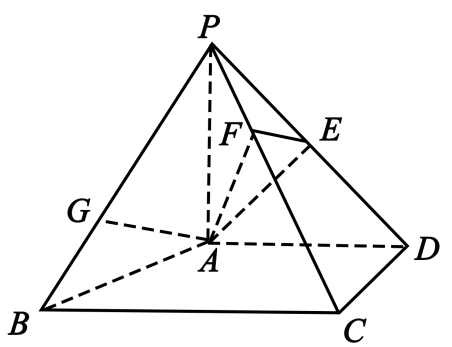 （17）（本小题13分）改革开放以来，人们的支付方式发生了巨大转变．近年来，移动支付已成为主要支付方式之一．为了解某校学生上个月A，B两种移动支付方式的使用情况，从全校学生中随机抽取了100人，发现样本中A，B两种支付方式都不使用的有5人，样本中仅使用A和仅使用B的学生的支付金额分布情况如下：（Ⅰ）从全校学生中随机抽取1人，估计该学生上个月A，B两种支付方式都使用的概率；（Ⅱ）从样本仅使用A和仅使用B的学生中各随机抽取1人，以X表示这2人中上个月支付金额大于1000元的人数，求X的分布列和数学期望；（Ⅲ）已知上个月样本学生的支付方式在本月没有变化．现从样本仅使用A的学生中，随机抽查3人，发现他们本月的支付金额都大于2000元．根据抽查结果，能否认为样本仅使用A的学生中本月支付金额大于2000元的人数有变化？说明理由．（18）（本小题14分）已知抛物线C：x2=−2py经过点（2，−1）．（Ⅰ）求抛物线C的方程及其准线方程；（Ⅱ）设O为原点，过抛物线C的焦点作斜率不为0的直线l交抛物线C于两点M，N，直线y=−1分别交直线OM，ON于点A和点B．求证：以AB为直径的圆经过y轴上的两个定点．（19）（本小题13分）已知函数．（Ⅰ）求曲线的斜率为1的切线方程；（Ⅱ）当时，求证：；（Ⅲ）设，记在区间上的最大值为M（a）．当M（a）最小时，求a的值．（20）（本小题13分）已知数列{an}，从中选取第i1项、第i2项、…、第im项（i1<i2<…<im），若，则称新数列为{an}的长度为m的递增子列．规定：数列{an}的任意一项都是{an}的长度为1的递增子列．（Ⅰ）写出数列1，8，3，7，5，6，9的一个长度为4的递增子列；（Ⅱ）已知数列{an}的长度为p的递增子列的末项的最小值为，长度为q的递增子列的末项的最小值为．若p<q，求证：<；（Ⅲ）设无穷数列{an}的各项均为正整数，且任意两项均不相等．若{an}的长度为s的递增子列末项的最小值为2s–1，且长度为s末项为2s–1的递增子列恰有2s-1个（s=1，2，…），求数列{an}的通项公式．2019年普通高等学校招生全国统一考试数学（理）（北京卷）参考答案一、选择题（共8小题，每小题5分，共40分）（1）D		（2）B		（3）D		（4）B		（5）C		（6）A		（7）C		（8）C二、填空题（共6小题，每小题5分，共30分）（9）		（10）0	  	   （11）40		（12）若，，则.（答案不唯一）（13）   		（14）130  15三、解答题（共6小题，共80分）（15）（共13分）解：（Ⅰ）由余弦定理，得.因为，所以.解得.所以.（Ⅱ）由得.由正弦定理得.在中，∠B是钝角，所以∠C为锐角.所以.所以.（16）（共14分）解：（Ⅰ）因为PA⊥平面ABCD，所以PA⊥CD．又因为AD⊥CD，所以CD⊥平面PAD．（Ⅱ）过A作AD的垂线交BC于点M．因为PA⊥平面ABCD，所以PA⊥AM，PA⊥AD．如图建立空间直角坐标系A-xyz，则A（0，0，0），B（2，1，0），C（2，2，0），D（0，2，0），P（0，0，2）．因为E为PD的中点，所以E（0，1，1）．所以．所以.设平面AEF的法向量为n=（x，y，z），则即令z=1，则．于是．又因为平面PAD的法向量为p=（1，0，0），所以.由题知，二面角F-AE-P为锐角，所以其余弦值为．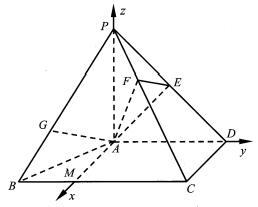 （Ⅲ）直线AG在平面AEF内．因为点G在PB上，且，所以.由（Ⅱ）知，平面AEF的法向量.所以.所以直线AG在平面AEF内.（17）（共13分）解：（Ⅰ）由题意知，样本中仅使用A的学生有18+9+3=30人，仅使用B的学生有10+14+1=25人，A，B两种支付方式都不使用的学生有5人.故样本中A，B两种支付方式都使用的学生有100−30−25−5=40人.所以从全校学生中随机抽取1人，该学生上个月A，B两种支付方式都使用的概率估计为.（Ⅱ）X的所有可能值为0，1，2.记事件C为“从样本仅使用A的学生中随机抽取1人，该学生上个月的支付金额大于1000元”，事件D为“从样本仅使用B的学生中随机抽取1人，该学生上个月的支付金额大于1000元”.由题设知，事件C，D相互独立，且.所以，=0.4×（1−0.6）+（1−0.4）×0.6=0.52，.所以X的分布列为故X的数学期望E（X）=0×0.24+1×0.52+2×0.24=1.（Ⅲ）记事件E为“从样本仅使用A的学生中随机抽查3人，他们本月的支付金额都大于2000元”.假设样本仅使用A的学生中，本月支付金额大于2000元的人数没有变化，则由上个月的样本数据得.答案示例1：可以认为有变化.理由如下：P（E）比较小，概率比较小的事件一般不容易发生.一旦发生，就有理由认为本月的支付金额大于2000元的人数发生了变化.所以可以认为有变化.答案示例2：无法确定有没有变化.理由如下：事件E是随机事件，P（E）比较小，一般不容易发生，但还是有可能发生的，所以无法确定有没有变化.（18）（共14分）解：（Ⅰ）由抛物线经过点，得.所以抛物线的方程为，其准线方程为.（Ⅱ）抛物线的焦点为.设直线的方程为.由得.设，则.直线的方程为.令，得点A的横坐标.同理得点B的横坐标.设点，则，.令，即，则或.综上，以AB为直径的圆经过y轴上的定点和.（19）（共13分）解：（Ⅰ）由得.令，即，得或.又，，所以曲线的斜率为1的切线方程是与，即与.（Ⅱ）令.由得.令得或.的情况如下：所以的最小值为，最大值为.故，即.（Ⅲ）由（Ⅱ）知，当时，；当时，；当时，.综上，当最小时，.（20）（共13分）解：（Ⅰ）1，3，5，6.（答案不唯一）（Ⅱ）设长度为q末项为的一个递增子列为.由p<q，得.因为的长度为p的递增子列末项的最小值为，又是的长度为p的递增子列，所以.所以·（Ⅲ）由题设知，所有正奇数都是中的项.先证明：若2m是中的项，则2m必排在2m−1之前（m为正整数）.假设2m排在2m−1之后.设是数列的长度为m末项为2m−1的递增子列，则是数列的长度为m+1末项为2m的递增子列.与已知矛盾.再证明：所有正偶数都是中的项.假设存在正偶数不是中的项，设不在中的最小的正偶数为2m.因为2k排在2k−1之前（k=1，2，…，m−1），所以2k和不可能在的同一个递增子列中.又中不超过2m+1的数为1，2，…，2m−2，2m−1，2m+1，所以的长度为m+1且末项为2m+1的递增子列个数至多为.与已知矛盾.最后证明：2m排在2m−3之后（m≥2为整数）.假设存在2m（m≥2），使得2m排在2m−3之前，则的长度为m+1且末项为2m+l的递增子列的个数小于.与已知矛盾.综上，数列只可能为2，1，4，3，…，2m−3，2m，2m−1，….经验证，数列2，1，4，3，…，2m−3，2m，2m−1，…符合条件.所以支付金额（元）支付方式（0，1000]（1000，2000]大于2000仅使用A18人9人3人仅使用B10人14人1人X012P0.240.520.24